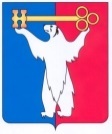 АДМИНИСТРАЦИЯ ГОРОДА НОРИЛЬСКАКРАСНОЯРСКОГО КРАЯПОСТАНОВЛЕНИЕ04.07.2023	г. Норильск	     № 322О внесении изменений в постановление Администрации города Норильска от 13.09.2012 № 289В соответствии с распоряжением Правительства Красноярского края от 15.03.2023 № 67-р «Об утверждении рекомендованного перечня типовых муниципальных услуг, предоставляемых органами местного самоуправления муниципальных образований Красноярского края»,ПОСТАНОВЛЯЮ:1.	Внести в постановление Администрации города Норильска от 13.09.2012
№ 289 «Об утверждении Административного регламента предоставления муниципальной услуги по предоставлению сведений, документов, материалов, содержащихся в государственной информационной системе обеспечения градостроительной деятельности» (далее - Постановление) следующие изменения:1.1.	Наименование Постановления изложить в следующей редакции:«Об утверждении Административного регламента предоставления муниципальной услуги «Предоставление сведений, документов и материалов, содержащихся в государственных информационных системах обеспечения градостроительной деятельности»».1.2.	Пункт 1 Постановления изложить в следующей редакции:«1. Утвердить Административный регламент предоставления муниципальной услуги «Предоставление сведений, документов и материалов, содержащихся в государственных информационных системах обеспечения градостроительной деятельности» (прилагается).».2.	Внести в Административный регламент предоставления муниципальной услуги по предоставлению сведений, документов, материалов, содержащихся в государственной информационной системе обеспечения градостроительной деятельности, утвержденный Постановлением (далее – Административный регламент), следующие изменения:2.1.	Наименование Административного регламента изложить в следующей редакции:«Административный регламент предоставления муниципальной услуги «Предоставление сведений, документов и материалов, содержащихся в государственных информационных системах обеспечения градостроительной деятельности»».2.2.	Пункт 2.1 Административного регламента изложить в следующей редакции:«2.1. Наименование муниципальной услуги: «Предоставление сведений, документов и материалов, содержащихся в государственных информационных системах обеспечения градостроительной деятельности».».2.3. В пункте 2.3 слова «содержащихся в государственной информационной системе обеспечения градостроительной деятельности» заменить словами «содержащихся в государственных информационных системах обеспечения градостроительной деятельности».2.4.	В приложениях № 1 - № 3 к Административному регламенту слова «по предоставлению сведений, документов, материалов, содержащихся в государственной информационной системе обеспечения градостроительной деятельности» заменить словами ««Предоставление сведений, документов и материалов, содержащихся в государственных информационных системах обеспечения градостроительной деятельности»».2.5. В наименовании приложения № 3 к Административному регламенту слова ««Предоставление сведений, содержащихся в государственной информационной системе обеспечения градостроительной деятельности»» заменить словами ««Предоставление сведений, документов и материалов, содержащихся в государственных информационных системах обеспечения градостроительной деятельности»». 3. Заместителю Главы города Норильска по общественно-политической работе обеспечить в соответствии с требованиями постановления Правительства РФ от 27.09.2011 № 797, соглашения о взаимодействии между краевым государственным бюджетным учреждением «Многофункциональный центр предоставления государственных и муниципальных услуг» и Администрацией города Норильска информирование указанного многофункционального центра об изменениях административного регламента предоставления муниципальной услуги согласно настоящему постановлению в срок не позднее 5 рабочих дней после опубликования настоящего постановления в газете «Заполярная правда».4.	Опубликовать настоящее постановление в газете «Заполярная правда» и разместить его на официальном сайте муниципального образования город Норильск.5.	Настоящее постановление вступает в силу после его опубликования в газете «Заполярная правда».И.о. Главы города Норильска	Н.А. Тимофеев